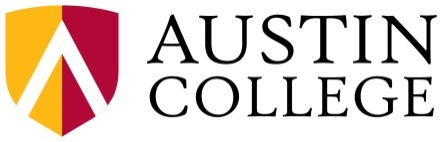 STUDENT NAME: _____________________________________	AC ID: ______________  DATE: _____________Refer to the Austin College Bulletin for full degree plan requirements and nuances. This tool should be confirmed with the department or program advisors and mentor.Core Requirements Core Requirements Core Requirements Core Requirements COMPLETE           INCOMPLETECourse AssignedCourse Credits EarnedTerm Plan to EnrollCourse SpecificationsEDUC 520EDUC 598EDUC 531EDUC 541-5461 course credit from content areaEDUC 549EDUC 580EDUC 581EDUC 582ElectiveGraduate course from teaching areaEDUC 532**Only if Mathematics is teaching areaTOTAL CREDITS 